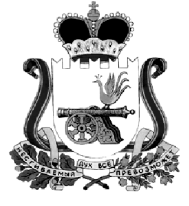 КАРДЫМОВСКИЙ РАЙОННЫЙ СОВЕТ ДЕПУТАТОВР Е Ш Е Н И Еот 30.05.2013 	                                № 48           Управление Министерства юстицииРоссийской Федерациипо смоленской области«21» 06.2013г.Зарегистрированы изменения в Устав   Государственный регистрационный№ В4675100002013001Начальник Управления Минюста                     России Смоленской областиВ соответствии с Федеральным законом от 16 октября 2012 года № 173-ФЗ «О внесении изменений в статью 35 Федерального закона «Об основных гарантиях избирательных прав и права на участие в референдуме граждан Российской Федерации» и статью 23 Федерального закона «Об общих принципах организации местного самоуправления в Российской Федерации» и областным законом от 21.12.2012 № 122-з «О внесении изменений в областной закон «Об отдельных вопросах муниципальной службы в Смоленской области», Кардымовский районный Совет депутатовР Е Ш И Л:1. Внести в Устав муниципального образования «Кардымовский район» Смоленской области (в редакции решений Кардымовского районного Совета депутатов от 27.01.2006 № 1, от 27.04.2007 № 16, от 28.12.2007 № 79, от 30.01.2009 № 1, от 29.01.2010 № 2, от 18.03.2011 № 80, от 27.01.2012 № 156,от 26.09.2012 № 210) следующие изменения:1) часть 1 статьи 4.1 изложить в новой редакции:«1.При проведении выборов депутатов Кардымовского районногоСовета депутатов применяется мажоритарно-пропорциональная (смешанная) избирательная система, при которой 5 депутатов Кардымовского районного Совета депутатов избираются по мажоритарной избирательной системе относительного большинства, а 10 депутатов – по пропорциональной избирательной системе (пропорционально числу голосов, поданных за списки кандидатов, выдвинутые избирательными объединениями).»;2) подпункт 6 части 1 статьи 25 признать утратившим силу;3) подпункт 6 части 1 статьи 27 признать утратившим силу.2. Настоящее решение после его государственной регистрации в Управлении Министерства юстиции Российской Федерации по Смоленской области подлежит официальному опубликованию в газете «Знамя труда».3. Настоящее решение вступает в силу в порядке, установленном федеральным законодательством.Глава муниципального образования«Кардымовский район» Смоленской области                             И.В. Горбачев